SADIKU FAITH OYINDAMOLA16MHS03030ASSIGNMENT 2 Code:commandwindowclearclcformat short g syms x h = exp(-0.5*x)*(4-x)-2 g = diff(h)%  x =0.5;% for f=1:7%     iter(f+1) = f;%     v(f+1) = exp(-0.5*x)*(4-x)-2%     Ea(f+1)=(abs(v(f+1)-v(f))/v(f+1))*100;%     if Ea(f+1) =(abs(v(f+1)-v(f)/v(f+1)*100;%         If Ea(f+1)%         break%     end% end% iter'% xf'% Ea'% tableau =[iter', x', Ea']x = 0.5; for  i =1:7     iter(i+1)=i     xf(i) = x     x = double(subs(x-(h/g)));     xf(i+1) = x     Ea(i+1)=(abs(xf(i+1)-xf(i))/xf(i+1))*100;     if Ea(i+1)<=-1E-9         break    end end iter' xf'Ea'tableau =[iter', xf', Ea']Command window:h =- exp(-x/2)*(x - 4) - 2g =(exp(-x/2)*(x - 4))/2 - exp(-x/2)iter =     0     1xf =          0.5xf =          0.5      0.83889iter =     0     1     2xf =          0.5      0.83889xf =          0.5      0.83889      0.88496iter =     0     1     2     3xf =          0.5      0.83889      0.88496xf =          0.5      0.83889      0.88496      0.88571iter =     0     1     2     3     4xf =          0.5      0.83889      0.88496      0.88571xf =          0.5      0.83889      0.88496      0.88571      0.88571iter =     0     1     2     3     4     5xf =          0.5      0.83889      0.88496      0.88571      0.88571xf =          0.5      0.83889      0.88496      0.88571      0.88571      0.88571iter =     0     1     2     3     4     5     6xf =          0.5      0.83889      0.88496      0.88571      0.88571      0.88571xf =          0.5      0.83889      0.88496      0.88571      0.88571      0.88571      0.88571iter =     0     1     2     3     4     5     6     7xf =          0.5      0.83889      0.88496      0.88571      0.88571      0.88571      0.88571xf =          0.5      0.83889      0.88496      0.88571      0.88571      0.88571      0.88571      0.88571ans =     0     1     2     3     4     5     6     7ans =          0.5      0.83889      0.88496      0.88571      0.88571      0.88571      0.88571      0.88571ans =            0       40.397       5.2054     0.084972   2.2247e-05   1.5293e-12            0            0tableau =            0          0.5            0            1      0.83889       40.397            2      0.88496       5.2054            3      0.88571     0.084972            4      0.88571   2.2247e-05            5      0.88571   1.5293e-12            6      0.88571            0            7      0.88571            0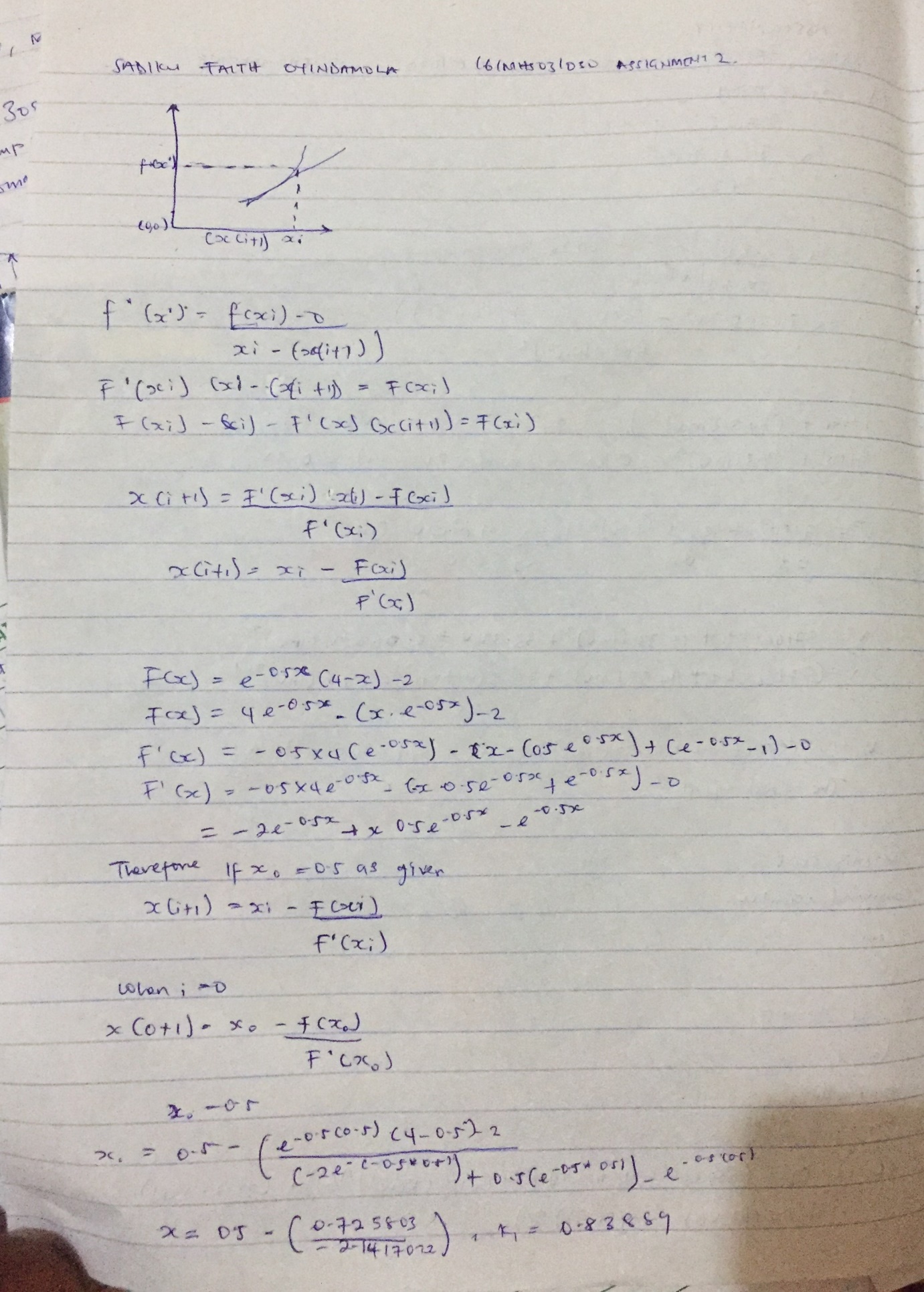 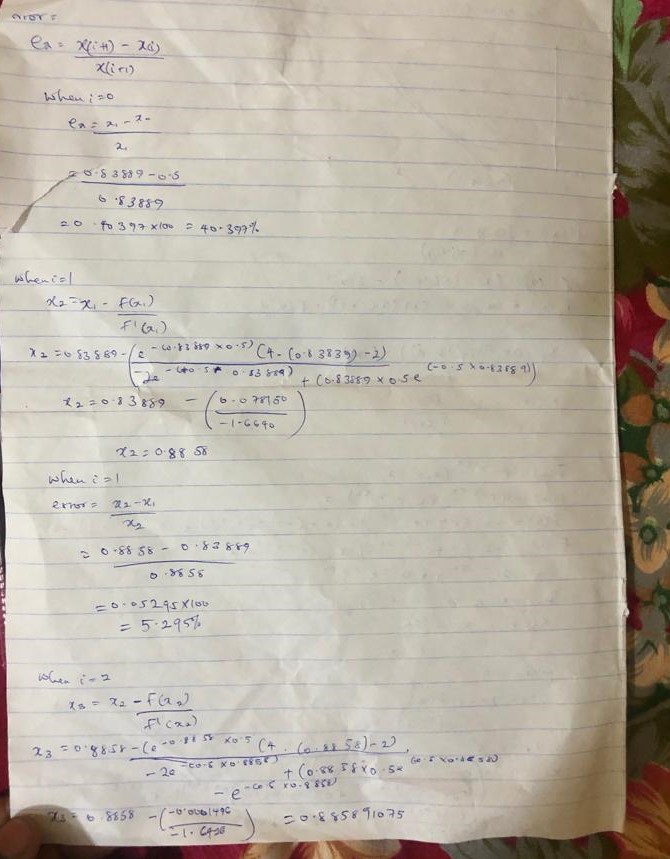 